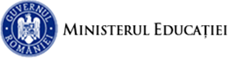 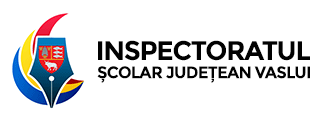 Rezultatele elevilor participanți la Olimpiada de Astronomie și Astrofizica, etapa județeană - 06 mai 2023Inspector școlar general,							    Inspector școlar,			                     Prof. Ana-Cristiana BOTAN							prof. Nicoleta DRĂGOINr. crtcodclasaSectiunePunctaj finalpunctaj sub.1punctaj sub.2punctaj sub.3Nr. crtcodclasaSectiunePunctaj finalpunctaj sub.1punctaj sub.2punctaj sub.3123014 J13017,557,5223025J1147,506,5323036J155,520314,5423046J1251555Nr. crtcodclasaSecțiuneaPunctaj finalpunctaj sub.1punctaj sub.2punctaj sub.3Nr. crtcodclasaSecțiuneaPunctaj finalpunctaj sub.1punctaj sub.2punctaj sub.3123069S156,817,51821,3223079S1absentabsentabsentabsent323089S153,511,252517,25423099S136,7515615,75523109S14013,7510,6515,6623119S13713,75617,25723129S126,7513,75130823139S1205150923149S118,755103,7510231510S155,0516,251919,811231810S149,6151618,6Nr. crtcodclasacategoriaPunctaj finalpunctaj sub.1punctaj sub.2punctaj sub.3Nr. crtcodclasacategoriaPunctaj finalpunctaj sub.1punctaj sub.2punctaj sub.31231612S230,2510515,252231712S248,817,51219,3